プログラムの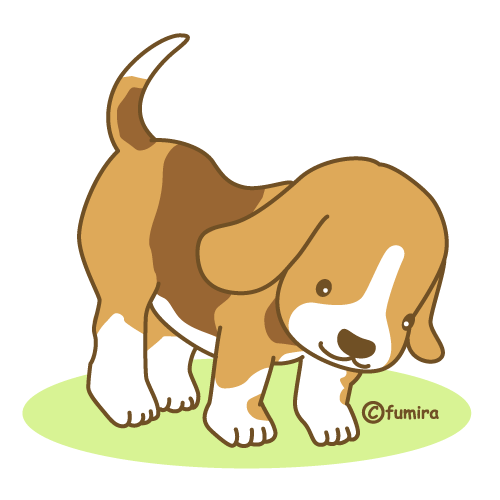 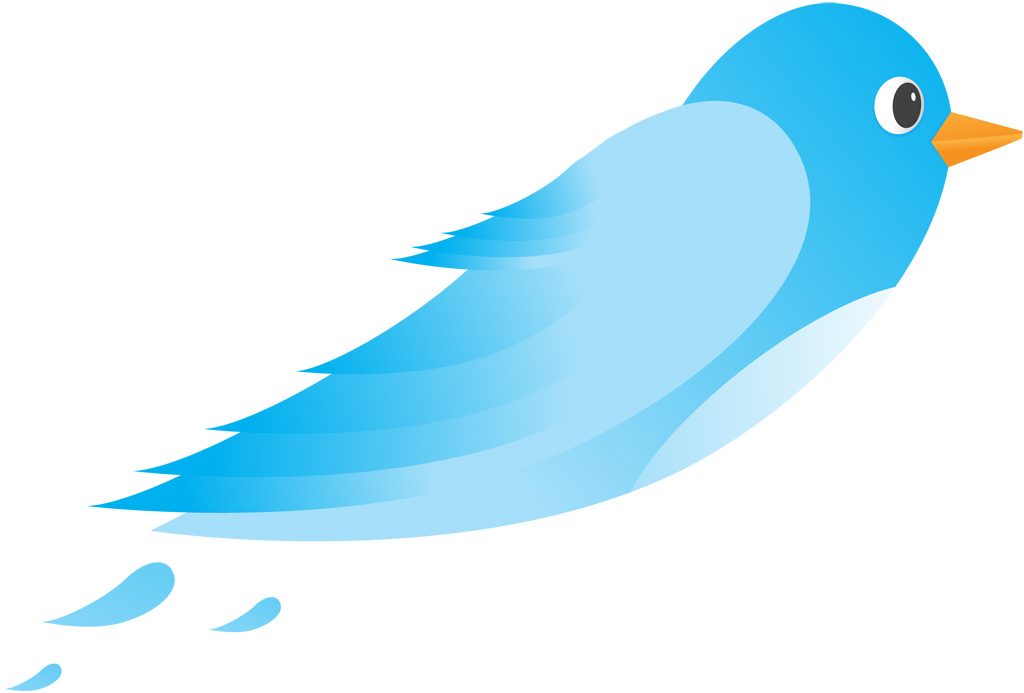 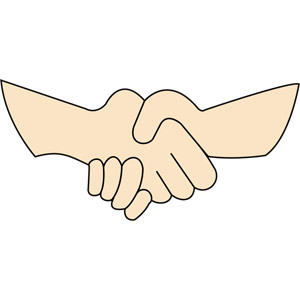 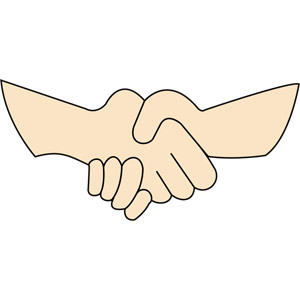 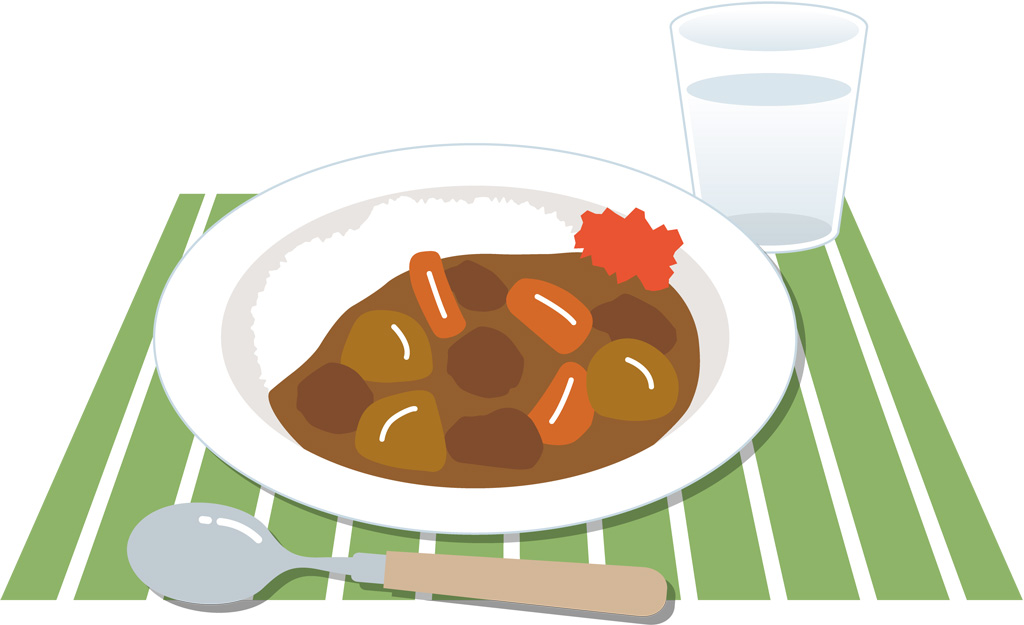 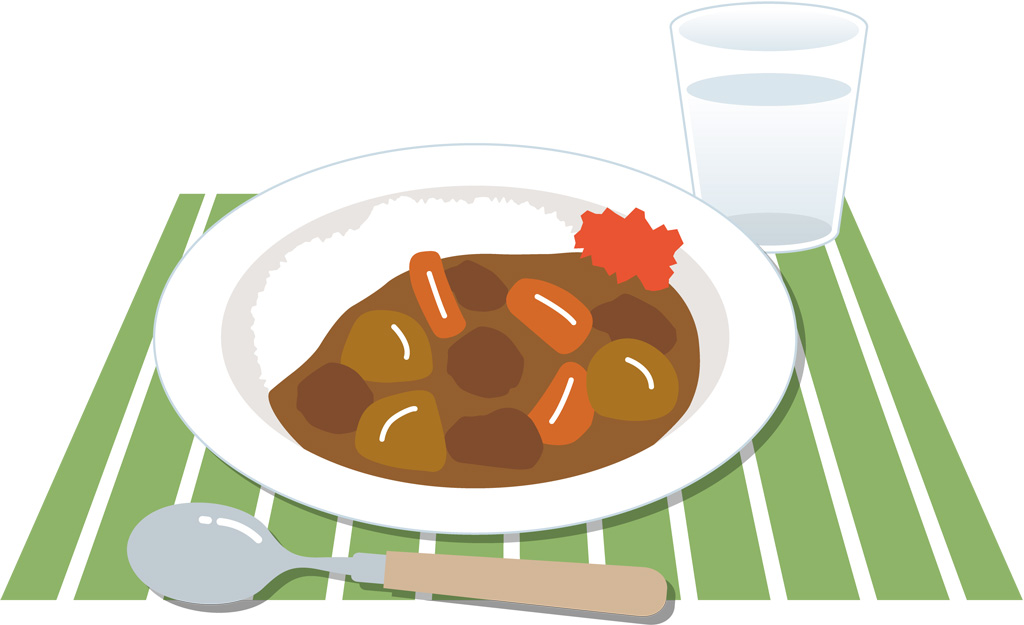 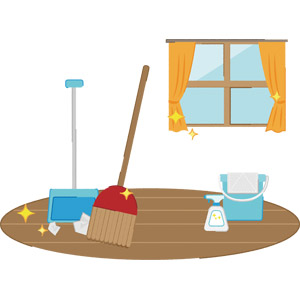 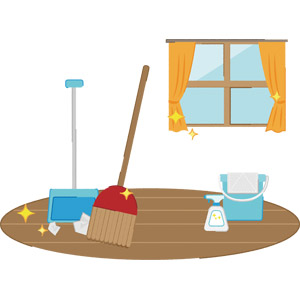 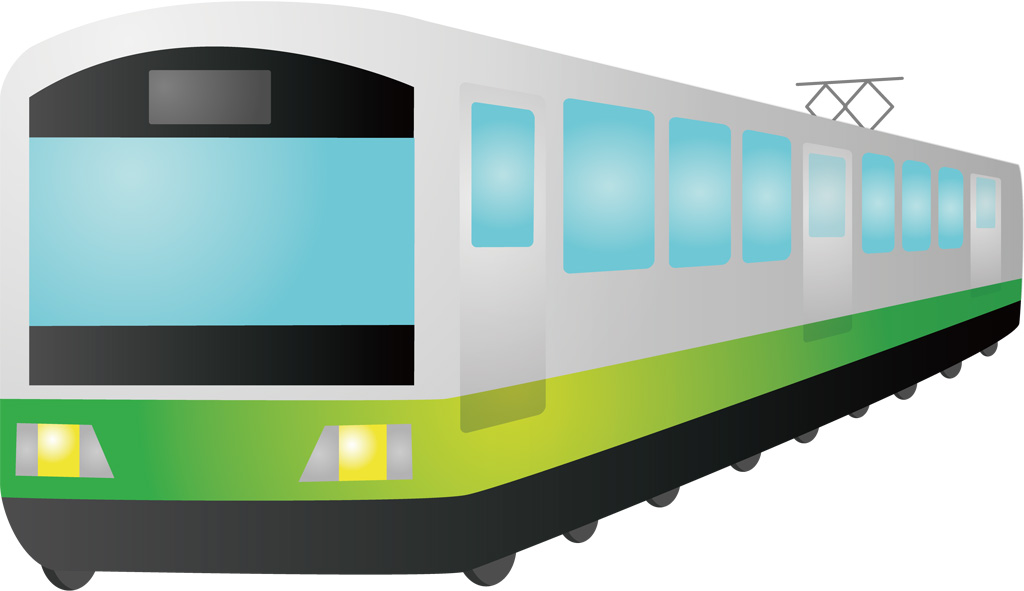 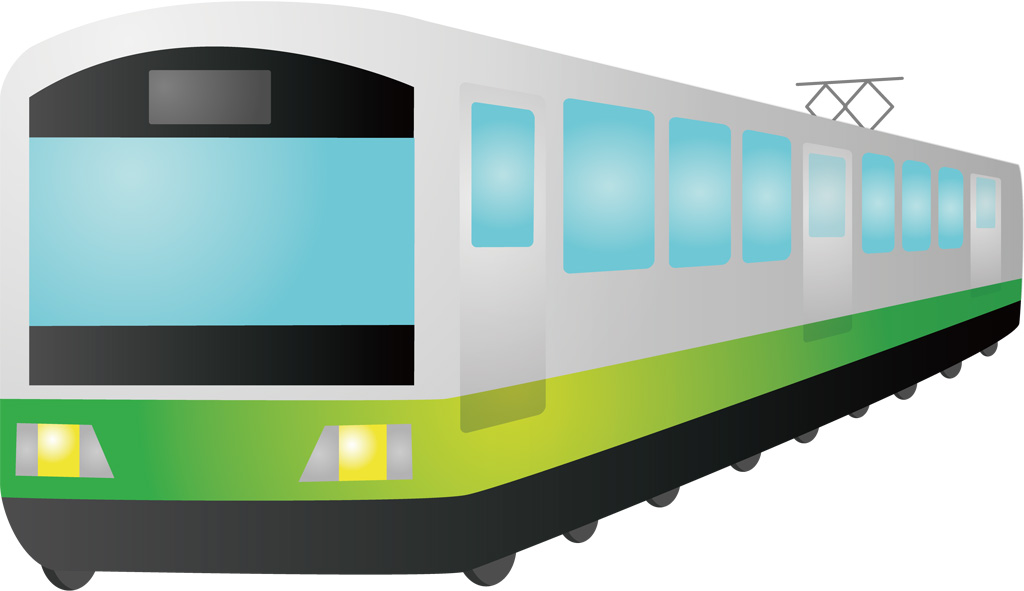 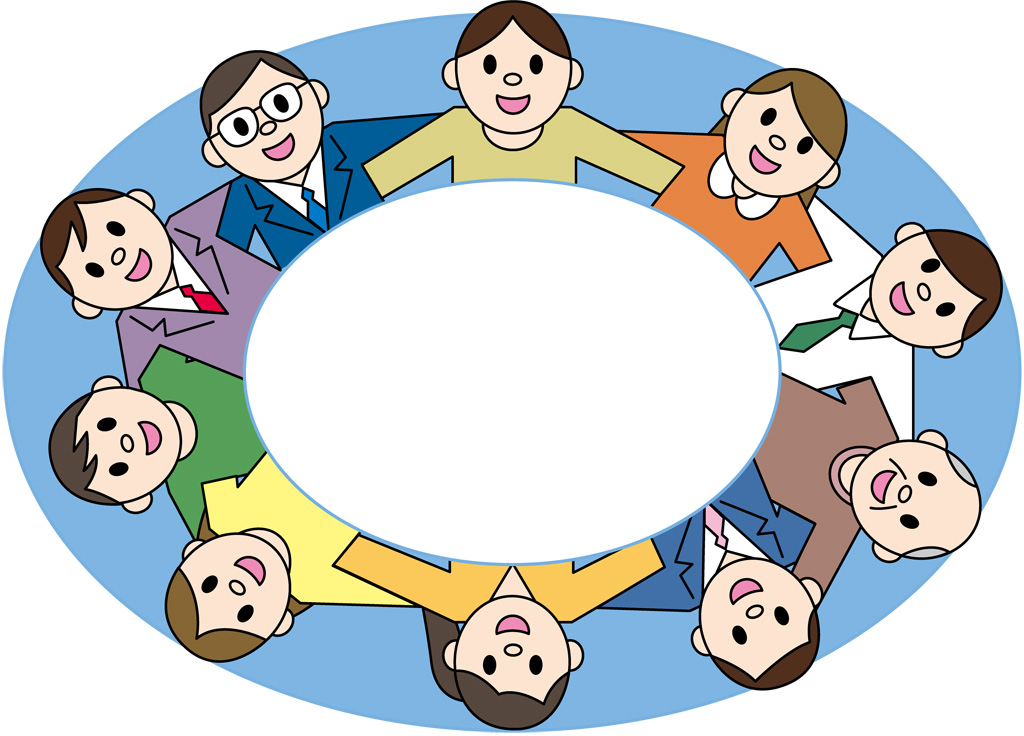 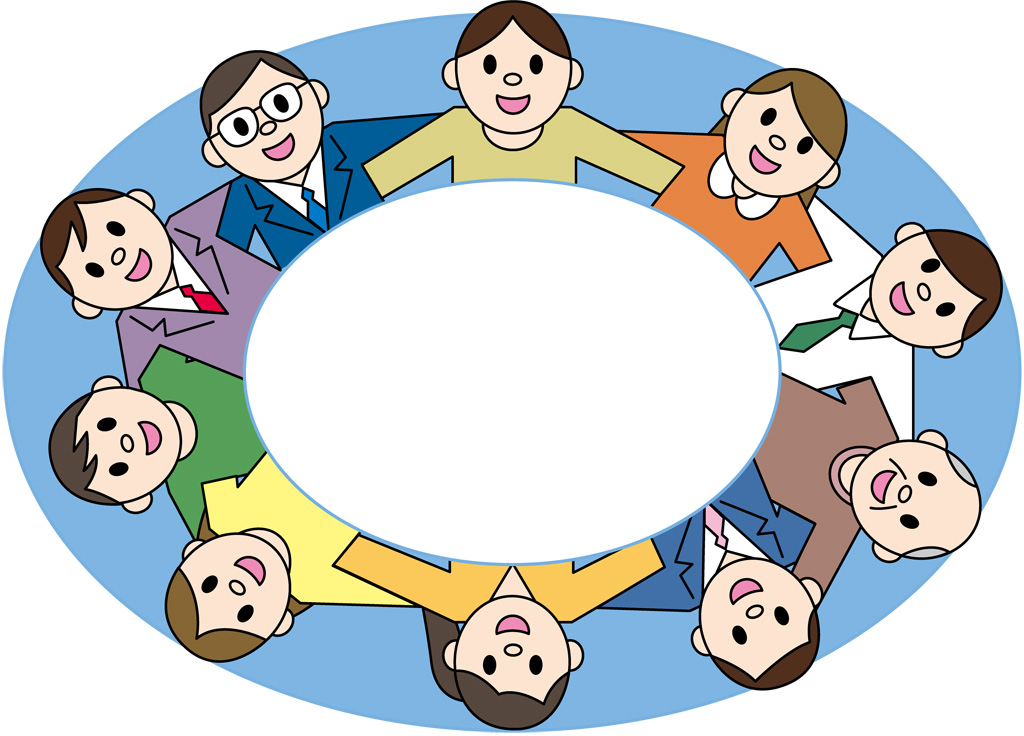 ※はするがあります。